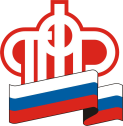 24 290 белгородских семей воспользовались правом  получения 25 тысяч рублей из средств материнского капиталаБелгород.  30 ноября 2016 года Управления ПФР Белгородской области закончили прием заявлений на предоставление единовременной выплаты из средств материнского (семейного) капитала. Напомним, что в этом году сумма такой разовой выплаты составила 25 000 рублей.  Обратиться за ней могли все семьи, которые получили право на материнский капитал до 30 сентября 2016 года и не использовали полностью всю сумму на основные направления расходования. Получить можно было и фактический остаток, даже если сумма по нему была меньше 25 тысяч рублей. Сделать это семьи могли вне зависимости от того, сколько времени прошло со дня рождения (усыновления) ребенка, давшего право на его получение. Территориальные подразделения Фонда начали прием заявлений сразу же после вступления в силу законодательного акта, разрешающего частично использовать средства материнского капитала на неотложные нужды семьи. С середины лета (23 июля)  до 30 ноября 2016 года с заявлением на получение единовременной выплаты в Управления ПФР по Белгородской области обратилось 24 290 владельцев сертификата. Средства по последним принятым заявлениям будут направлены получателям до 25 декабря включительно. Общая сумма средств, переведенных ПФР на личные счета владельцев материнского капитала,  составит более 593, 2 млн. руб. С 1 декабря в соответствии с действующим законодательством Отделение ПФР по Белгородской области прекратило прием заявлений на единовременную выплату.